АДМИНИСТРАЦИЯ КРАСНОСЕЛЬКУПСКОГО РАЙОНАРАСПОРЯЖЕНИЕ«26» марта 2024 г.                                                                             № 125-Рс. КрасноселькупО признании утратившими силу некоторых распоряженийАдминистрации Красноселькупского районаВ целях приведения муниципальных правовых актов в соответствие с действующим законодательством, руководствуясь Уставом муниципального округа Красноселькупский район Ямало-Ненецкого автономного округа:Признать утратившими силу:1.1.	распоряжение Администрации Красноселькупского района от 24.05.2022 № 256-Р «О создании комиссии по рассмотрению наградных документов»;1.2.	распоряжение Администрации Красноселькупского района от 22.05.2023 № 248-Р «О внесении изменений в Состав комиссии по рассмотрению наградных документов».Опубликовать настоящее распоряжение в газете «Северный край» и разместить на официальном сайте муниципального округа Красноселькупский район Ямало-Ненецкого автономного округа.Глава Красноселькупского района					   Ю.В. Фишер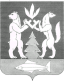 